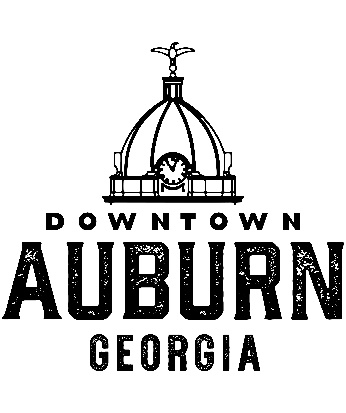 AGENDA
March 5, 20246:00 PM
Auburn Public Library24 5th STCALL TO ORDEROLD BUSINESSApproval of Minutes: February 8, 2024NEW BUSINESSMain Street ReportWhistlestop Shop updateRepair updateWiFi updatePool Building/Old PD discussionANNOUNCEMENTSNext Meeting – April 8, 2024ADJOURN